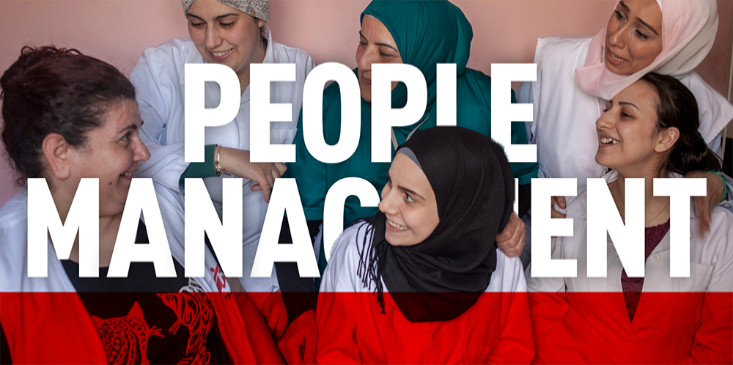 People Management ResourcesSession de suiviGESTION DU TEMPS Durée : 90 minutesPLAN DE SESSOPNObjectifsIdentiifer des stratégies pour déplacer les tâches du quadrant urgent/important vers le cadrant non-urgent/importantPartager des bonnes pratiques en matière d’organisation du travail et de gestion du temps10’S’il s’agit d’une première session, ou session unique :Prenez un moment pour:Briser la glaceProposer ou co-créer un accord de travail (pas de jugement, participation active, confidentialité…)10’Si d’autres sessions ont eu lieu auparavantPrenez un moment pour:Souhaiter la bienvenue aux participants, energizer/brise-glace rapideFaire un retour sur la session précédente (ce dont ils se souviennent, ce qu’ils ont mis en pratique…)5’Introduction:Demandez: qui a le sentiment de ne pas avoir assez de temps pour bien faire tout son travail ? Puis : Imaginons que j’ai une baguette magique. Que choisiriez-vous entre :- avoir plus de temps dans une journée- avoir plus de personnes dans l’équipe pour faire le travail- avoir moins de tâches à réaliser ?Et bien, je n’ai pas de baguette magique, mais nous pouvons trouver ensemble des nouvelles manières de mieux gérer le temps à notre disposition !ObjectifsIdentiifer des stratégies pour déplacer les tâches du quadrant urgent/important vers le cadrant non-urgent/importantPartager des bonnes pratiques en matière d’organisation du travail et de gestion du tempsDéroulé:Nous allons partager nos stratégies pour déplacer les tâches du quadrant urgent/important vers le cadrant non-urgent/importantNous allons partager des bonnes pratiques en matière d’organisation du travail et de gestion du temps30’Activité 1Rappelez/ expliquez brièvement le modèle de la matrice d’Eisenhower, et expliquez que pour une meilleure gestion du temps, l’objectif est de déplacer les tâches du quadrant urgent/important vers le cadrant non-urgent/importantDemandez aux participants de prendre 5 minutes individuellement pour faire la liste des tâches en cours qui sont dans les deux quadrants importants (urgent, et non-urgent)En sous-groupe, ou break-out rooms, les participants partageront entre eux ce qu’il ont mis dans les deux quadrants, et s’aideront à trouver des solutions et des stratégies pour faire passer le plus de tâches d’un quadrant à l’autre (15 minutes).  En plénière, demandez si des bonnes idées ont émergé.  5’PAUSE/ENERGIZER30’Activité 2Expliquez que nous allons maintenant répondre en sous-groupes à ces trois questions :Est-ce qu’il y a un moment dans la journée où je suis le plus efficace ? Si oui, est-il possible d’organiser mes activités autrement ?Est-ce que je bloque des moments pour me concentrer sur des tâches importantes ? Si non, est-ce que cela pourrait être possible ? Quels outils j’utilise pour planifier et suivre mes tâches ? Envoyez les participants en sous-groupes/break-out rooms pour 20 minutes. Assurez-vous qu’ils ont accès aux questions pendant ce temps.  10’Ronde de clôture Demandez à chaque participant de partager à tour de rôle :- une chose qu'ils emmènent avec eux de cette sessionOU- une question qu'ils se posent encoreOU- une chose qu'ils feront différemment maintenant (même si c’est une petite chose)OU- comment se sentent-ils à la fin de la sessionOU...  